Reflexe: kolektivizace a závěrTexty KolektivizaceJednostranně vytisknout a rozstříhat.1) Většina lidí (90 %) po válce v Pacově volila komunisty. Slíbili lidem půdu, ale s tím, že soukromé vlastnictví zůstane zachováno.2) Paní Miloslava Tichá vzpomíná, že její tatínek kovář chodil každý rok do Nedvězí pro peníze (výplatu za svou vykonanou práci) k místním sedlákům. Po nástupu komunismu byli sedláci nuceni vstoupit do družstva a odevzdat koně. Když k nim přišel, ani sedláci, ani koně na statku už nebyli.3) Josef Corn z Pacova zvonil na zvoničce na poplach, když přišli komunisti odvádět ze statků koně. Byl mladý a nechtěl se s tím smířit. Musel pak do pracovního tábora na stavbu přehrady a pak na vojnu k PTP (Pomocným technickým praporům). V roce 1990 mu statek a pole vrátili v restituci a dnes na něm hospodaří jeho synovec Pavel Kyncl.4) Rodinu Řehákových z Lipan vystěhovali komunisti do pohraničí, protože nechtěli vstoupit do družstva. Měli zákaz pobytu v říčanském okrese a nesměli se na svůj statek vrátit. Tatínek byl zatčen a poslán do uranových dolů do Jáchymova.„Pocházím ze starého selského rodu, který žije v Lipanech od roku 1654. Můj první předek se narodil 1608. V Lipanech žijeme od tohoto roku až do roku 1953, kdy jsme byli pozavíraní – otec můj v Jáchymově a já u PTP. A byli jsme vystěhováni z Lipan ze statku a byly nám ukradeny i osobní věci, to znamená, že nám prokurátor zabavil i šatstvo, prádlo, boty, prostě byli jsme téměř nahý. A byli jsme vodstěhovaný na osadu Marianov u Český Lípy.“ (Bohumil Řehák, *1929)5) Marie Kheilová (*1940) vzpomíná na to, jak ze statku jejích prarodičů ve Strašíně odváděli dobytek: „Jenom vím, že jsem byla na Strašíně v době, když se rozvorávaly meze a odváděl se dobytek z těch statků. To kvičení a bučení toho dobytka, když ho tahali z chlívů, to bylo příšerný. Babička seděla, modlila se, dědeček seděl, koulely se mu slzy… No a teď ten řev toho dobytka. Ale to nebylo to nejděsnější, protože krátce nato se samozřejmě JZD s nimi rozloučilo, dalo je do penze a mému dědečkovi dali sto šedesát korun penze a babičce sedmdesát.“              Kolektivizace: otázky pro reflexiJednostranně vytisknout a rozstříhat – pro 6 skupin:1) Vrátili byste se do domu a hospodářství po 40 letech? 2) Co byste napsali jednou větou o komunismu, kolektivizaci a 50. letech?3) Co by měli o době kolektivizace a komunismu vědět mladí lidi v 21. století? 4) Co byste se chtěli o době kolektivizace dozvědět? 5) Co bychom měli dělat dnes, aby se podobné věci neopakovaly? 6) Kvůli čemu by se mělo podle vás dnes „zvonit na zvoničkách“? Ohrožuje dnes něco naše životy, naše práva, svobodu, hodnoty? Jak mohou lidé svoji svobodu a svá práva chránit?Reflexe v alejiJednostranně vytisknout a rozstříhat pro každého, nebo převést do online dotazníku:1)	Zasadil/a jsi někdy strom? 2)	Chtěl/a bys to zkusit?3)	Opravoval/a jsi někdy nějakou drobnou stavbu v krajině (křížek, lávku, zvoničku)? Co přesně?.......................................................................................................................4)	Co by tě bavilo venku v krajině udělat, vytvořit?................................................…………………………………………………………………………………………………………………………..Sebehodnocení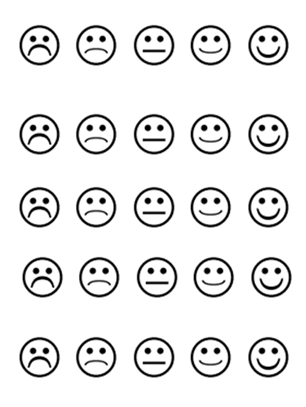 1.	Pracoval/a jsem na řešení naší výzkumné otázky.2.	Formuloval/a jsem otázky pro rozhovory.3.	Podílel/a jsem se na natáčení rozhovorů a videí.4.	Vyhledával/a jsem a fotografoval/a jsem místa.5.	Vyhledával/a jsem problémy v obci a navrhoval/a řešení.